Aquí encontrarás las soluciones a los ejercicios propuestos para comprobar cómo te han salido: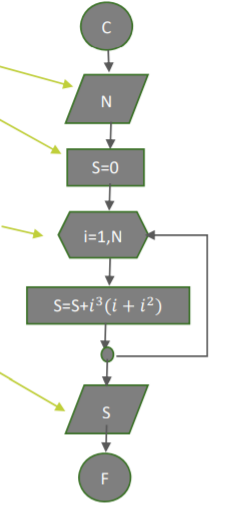 1)2)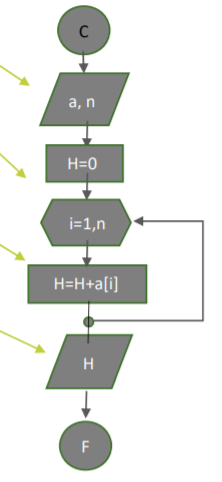 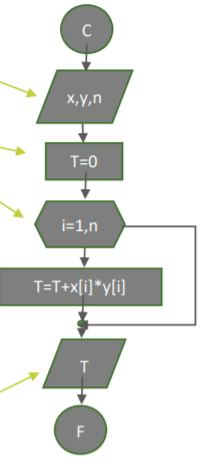 3)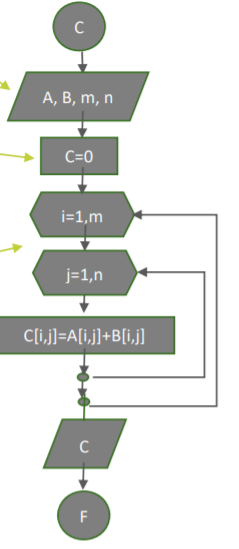 4)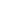 